Весенний турнир МБОУ ДО КСШ «Надежда» по мини-футболу
среди мальчиков 2007-2008г.р., 2009-2010г.р., 2011-2012г.р., 2013-2014г.р.

1 место КОМАНДА 1 МБОУ ДО КСШ «Надежда»(возрастная группа - 2011)
2 место КОМАНДА 2 МБОУ ДО КСШ «Надежда»(возрастная группа - 2012)
3 место КОМАНДА 1 МБОУ ДО КСШ «Надежда»(возрастная группа - 2011-2012)

Тренер – преподаватель Голубятников А.В.
Лучший нападающий - Солдатенков Максим
Лучший защитник - Красноперов Иван
Лучший вратарь - Рабосин Станислав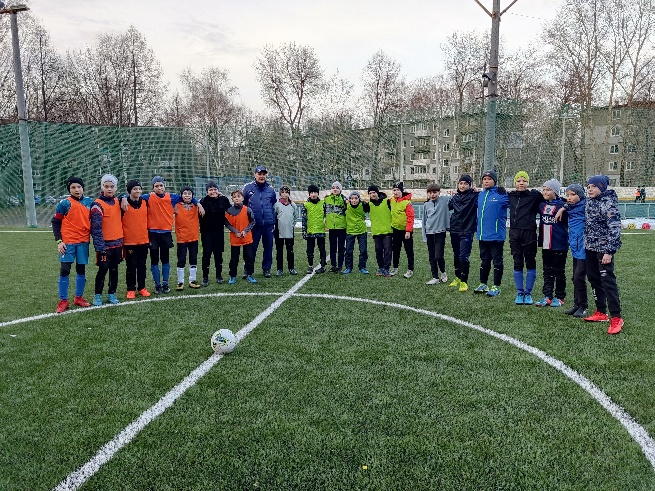 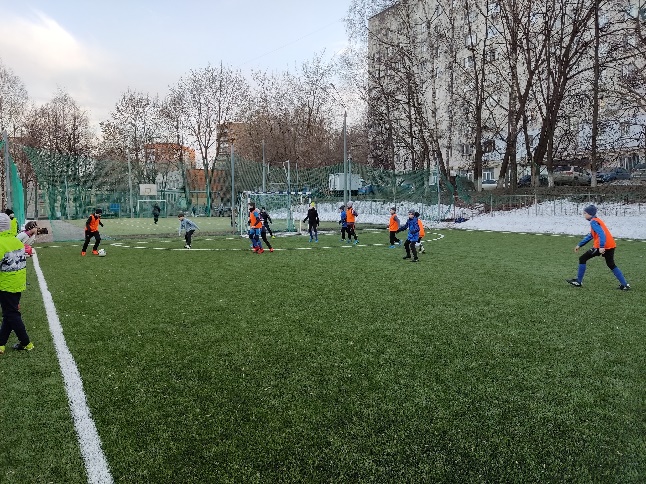 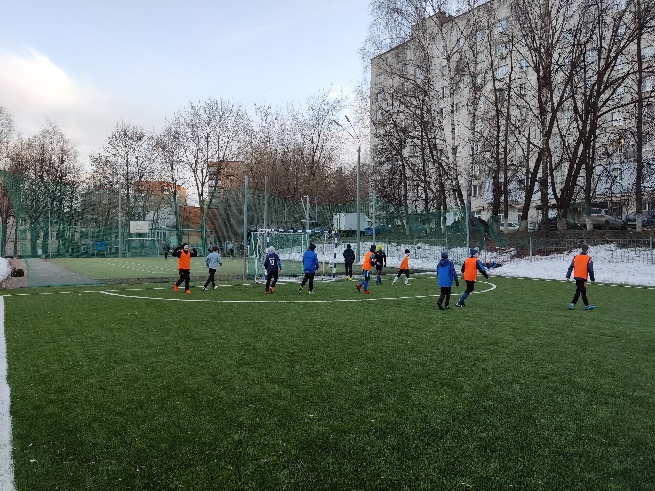 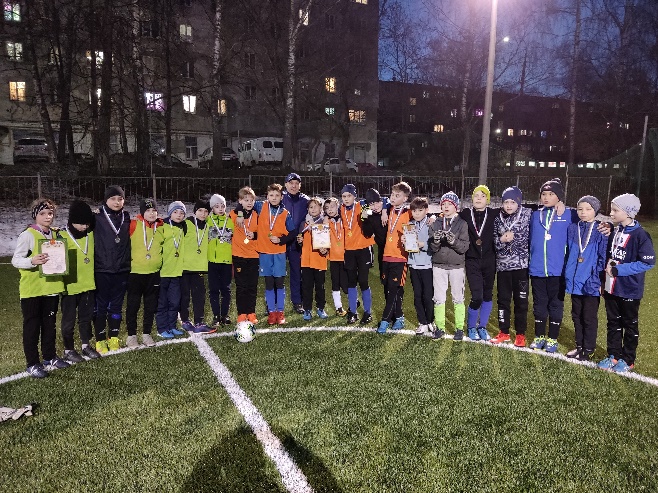 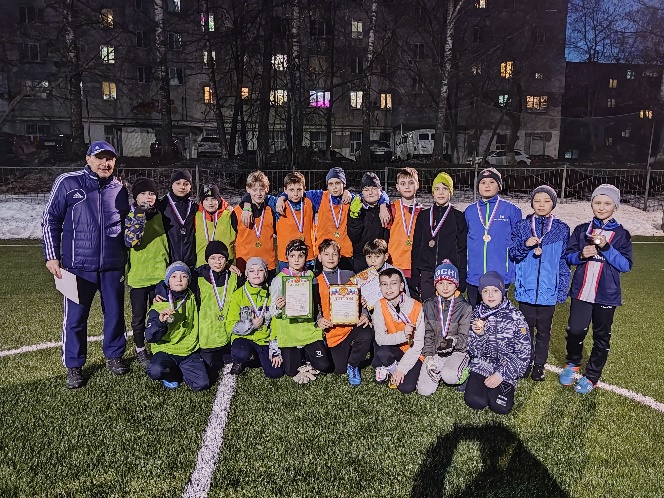 